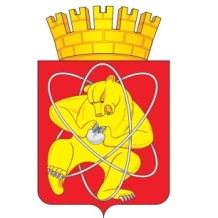 Муниципальное образование «Закрытое административно – территориальное образование  Железногорск Красноярского края»АДМИНИСТРАЦИЯ ЗАТО г. ЖЕЛЕЗНОГОРСКПОСТАНОВЛЕНИЕ02.03.2018                                                                                                                                   454г. ЖелезногорскО внесении изменений в постановление Администрации ЗАТО г. Железногорск от 19.05.2010 № 784 «Об утверждении порядка составления проекта бюджета ЗАТО Железногорск на очередной финансовый год и плановый период»В соответствии с пунктом 2 статьи 169 Бюджетного кодекса Российской Федерации, Уставом ЗАТО Железногорск, решением Совета депутатов ЗАТО г. Железногорск от 20.07.2010 № 6-35Р «Об утверждении Положения "О бюджетном процессе в ЗАТО Железногорск»,ПОСТАНОВЛЯЮ:Внести в постановление Администрации ЗАТО г. Железногорск от 19.05.2010 № 784 «Об утверждении порядка составления проекта бюджета ЗАТО Железногорск на очередной финансовый год и плановый период» следующие изменения:Подпункт 4.2.2. пункта 4.2. изложить в следующей редакции:«4.2.2. Основных направлениях бюджетной и налоговой политики;».Подпункт 4.2.3. пункта 4.2. исключить.Подпункты 4.2.4.- 4.2.6. пункта 4.2. считать пунктами 4.2.3. -4.2.5. пункта 4.2.  1.4. Приложение № 3 к Порядку составления проекта бюджета ЗАТО Железногорск на очередной финансовый год и плановый период «Регламент составления проекта бюджета ЗАТО Железногорск на очередной финансовый год и плановый период» изложить в новой редакции в соответствии с приложением № 1 к настоящему постановлению.2. Управлению делами Администрации ЗАТО г. Железногорск                    (Е.В. Андросова) довести настоящее постановление до сведения населения через газету «Город и горожане».3. Отделу общественных связей Администрации ЗАТО г. Железногорск (И.С. Пикалова) разместить настоящее постановление на официальном сайте муниципального образования «Закрытое административно-территориальное образование Железногорск Красноярского края» в информационно-телекоммуникационной сети «Интернет».4. Контроль над исполнением настоящего постановления возложить на первого заместителя Главы администрации ЗАТО г. Железногорск            С.Д. Проскурнина.5. Настоящее постановление вступает в силу после его официального опубликования.Глава ЗАТО г.  Железногорск		                    		            	И.Г. Куксин                                                              Приложение № 1к постановлению Администрации                                                                 ЗАТО г. Железногорск                    					от 02.03.2018 № 454                                                          Приложение N 3                                                                                    к Порядку составления проекта                                                                                 бюджета ЗАТО Железногорск                                                                                   на очередной финансовый год                                                                 и плановый периодРегламентcоставления проекта бюджета ЗАТО Железногорск на очередной финансовый год и плановый период В целях своевременного составления и утверждения бюджета ЗАТО Железногорск на очередной финансовый год и плановый период, соблюдения требований Положения "О бюджетном процессе в ЗАТО Железногорск" устанавливается следующий регламент действий (перечень мероприятий, сроки их выполнения ответственными исполнителями) участников составления проекта бюджета ЗАТО Железногорск на очередной финансовый год и плановый период:--------------------------------<*> Сроки выполнения мероприятий по этапам составления проекта бюджета ЗАТО Железногорск на очередной финансовый год и плановый период могут подлежать корректировке в соответствии с требованиями федерального бюджетного законодательства, законодательства Красноярского края, муниципальных правовых актов ЗАТО Железногорск.N п/пНаименование мероприятияСрок выполнения<*>Срок выполнения<*>Ответственные исполнителиСубъект бюджетного планирования, в адрес которых представляются материалы и документы1 этап: "Определение основных характеристик бюджета ЗАТО Железногорск на очередной финансовый год и плановый период"1 этап: "Определение основных характеристик бюджета ЗАТО Железногорск на очередной финансовый год и плановый период"1 этап: "Определение основных характеристик бюджета ЗАТО Железногорск на очередной финансовый год и плановый период"1 этап: "Определение основных характеристик бюджета ЗАТО Железногорск на очередной финансовый год и плановый период"1 этап: "Определение основных характеристик бюджета ЗАТО Железногорск на очередной финансовый год и плановый период"1 этап: "Определение основных характеристик бюджета ЗАТО Железногорск на очередной финансовый год и плановый период"1.1Разработка основных направлений бюджетной и налоговой политики ЗАТО Железногорск на очередной финансовой год и плановый периоддо 15 августа текущего финансового года (предварительный), до 15 октября (окончательный)до 15 августа текущего финансового года (предварительный), до 15 октября (окончательный)Первые заместители (заместители) Главы ЗАТО г. Железногорск, Финансовое управление Администрации ЗАТО г. ЖелезногорскГлава ЗАТО г. Железногорск1.21) Предварительные данные по отдельным показателям прогноза социально-экономического развития ЗАТО Железногорск на очередной финансовой год и плановый период и итогам социально-экономического развития ЗАТО Железногорск за отчетный финансовый год (по запросу Финансового управления Администрации ЗАТО г. Железногорск)до 15 июля текущего финансового годадо 15 июля текущего финансового годаУправление экономики и планирования Администрации ЗАТО г. ЖелезногорскФинансовое управление Администрации ЗАТО г. Железногорск2) Прогноз социально-экономического развития ЗАТО Железногорск на очередной финансовой год и плановый период и итоги социально-экономического развития ЗАТО Железногорск за отчетный финансовый годдо 15 октября текущего финансового годадо 15 октября текущего финансового годаУправление экономики и планирования Администрации ЗАТО г. ЖелезногорскФинансовое управление Администрации ЗАТО г. Железногорск1.3Итоги социально-экономического развития ЗАТО Железногорск за январь - июнь текущего финансового годадо 10 сентября текущего финансового годадо 10 сентября текущего финансового годаУправление экономики и планирования Администрации ЗАТО г. ЖелезногорскФинансовое управление Администрации ЗАТО г. Железногорск1.4Оценка ожидаемого исполнения бюджета ЗАТО Железногорск за текущий финансовый годдо 5 ноября текущего финансового годадо 5 ноября текущего финансового годаФинансовое управление Администрации ЗАТО г. ЖелезногорскГлава ЗАТО г. Железногорск1.5Проект бюджетного прогноза (проект изменений бюджетного прогноза) муниципального образования на долгосрочный периодДо 10 ноября текущего финансового годаДо 10 ноября текущего финансового годаФинансовое управление Администрации ЗАТО г. ЖелезногорскГлава ЗАТО г. Железногорск2 этап: "Формирование доходов бюджета ЗАТО Железногорск на очередной финансовый год и плановый период"2 этап: "Формирование доходов бюджета ЗАТО Железногорск на очередной финансовый год и плановый период"2 этап: "Формирование доходов бюджета ЗАТО Железногорск на очередной финансовый год и плановый период"2 этап: "Формирование доходов бюджета ЗАТО Железногорск на очередной финансовый год и плановый период"2 этап: "Формирование доходов бюджета ЗАТО Железногорск на очередной финансовый год и плановый период"2 этап: "Формирование доходов бюджета ЗАТО Железногорск на очередной финансовый год и плановый период"2.1Прогноз поступлений доходов в бюджет ЗАТО Железногорск на очередной финансовый год и плановый период и ожидаемое поступление за текущий финансовый год согласно приложению N 1 к Порядкудо 1 июня текущего финансового года (предварительный), до 15 сентября (окончательный)до 1 июня текущего финансового года (предварительный), до 15 сентября (окончательный)Главные администраторы доходов бюджета ЗАТО ЖелезногорскФинансовое управление Администрации ЗАТО г. Железногорск2.2Определение доходной части бюджета ЗАТО Железногорск на очередной финансовый год и плановый периоддо 1 июля текущего финансового года (предварительный), до 15 октября (окончательный)до 1 июля текущего финансового года (предварительный), до 15 октября (окончательный)Финансовое управление Администрации ЗАТО г. ЖелезногорскПервый заместитель Главы ЗАТО г. Железногорск по стратегическому планированию, экономическому развитию и финансам3 этап: "Формирование расходов бюджета ЗАТО Железногорск на очередной финансовый год и плановый период"3 этап: "Формирование расходов бюджета ЗАТО Железногорск на очередной финансовый год и плановый период"3 этап: "Формирование расходов бюджета ЗАТО Железногорск на очередной финансовый год и плановый период"3 этап: "Формирование расходов бюджета ЗАТО Железногорск на очередной финансовый год и плановый период"3 этап: "Формирование расходов бюджета ЗАТО Железногорск на очередной финансовый год и плановый период"3 этап: "Формирование расходов бюджета ЗАТО Железногорск на очередной финансовый год и плановый период"3.1Расчет расходов бюджета на заработную плату и начисления на выплаты по оплате труда на очередной финансовый год и плановый период в разрезе получателей бюджетных средств, автономных и бюджетных учрежденийдо 1 октября текущего финансового годаГлавные распорядители бюджетных средств ЗАТО Железногорск по согласованию с Управлением экономики и планирования Администрации ЗАТО г. ЖелезногорскГлавные распорядители бюджетных средств ЗАТО Железногорск по согласованию с Управлением экономики и планирования Администрации ЗАТО г. ЖелезногорскФинансовое управление Администрации ЗАТО г. Железногорск3.2Анализ действующего законодательства и других правовых актов, влияющих на формирование бюджета ЗАТО Железногорск. Подготовка предложений о перечне муниципальных правовых актов, требующих измененийдо 1 октября текущего финансового годаУправление по правовой и кадровой работе Администрации ЗАТО г. Железногорск, Финансовое управление Администрации ЗАТО г. ЖелезногорскУправление по правовой и кадровой работе Администрации ЗАТО г. Железногорск, Финансовое управление Администрации ЗАТО г. ЖелезногорскСтруктурные подразделения Администрации ЗАТО г. Железногорск3.3Ожидаемая оценка исполнения внутрипостроечного титульного списка капитального строительства и капитального ремонта за текущий финансовый год по видам источников финансирования. Сведения об объектах незавершенного строительства и капитального ремонта, требующих выделения средств для дальнейшего проведения работдо 1 октября текущего финансового годаМКУ "Управление капитального строительства"МКУ "Управление капитального строительства"Первый заместитель Главы ЗАТО г. Железногорск по стратегическому планированию, экономическому развитию и финансам, Финансовое управление Администрации ЗАТО г. Железногорск3.4Предварительные объемы бюджетных ассигнований по расходам в разрезе мероприятий муниципальных программ (подпрограмм) или непрограммных направлений деятельности и видов расходов (групп, подгрупп), с приложением детализированных расчетов и обоснований согласно приложению N 2 к Порядкудо 15 октября текущего финансового годаГлавные распорядители бюджетных средств ЗАТО ЖелезногорскГлавные распорядители бюджетных средств ЗАТО ЖелезногорскФинансовое управление Администрации ЗАТО г. Железногорск3.51) Разработка проектов муниципальных программ (внесение изменений в муниципальные программы);до 15 октября текущего финансового года.Первые заместители (заместители) Главы ЗАТО г. Железногорск, отраслевые (функциональные) органы Администрации ЗАТО г. ЖелезногорскПервые заместители (заместители) Главы ЗАТО г. Железногорск, отраслевые (функциональные) органы Администрации ЗАТО г. ЖелезногорскУправление экономики и планирования Администрации ЗАТО г. Железногорск,3.52) Утверждение муниципальных программ (внесение изменений)За 7 дней до утверждения решения о бюджетеПервые заместители (заместители) Главы ЗАТО г. Железногорск, отраслевые (функциональные) органы Администрации ЗАТО г. ЖелезногорскПервые заместители (заместители) Главы ЗАТО г. Железногорск, отраслевые (функциональные) органы Администрации ЗАТО г. ЖелезногорскФинансовое управление Администрации ЗАТО г. Железногорск4 этап: "Формирование параметров муниципального долга на очередной финансовый год и плановый период, определение прогнозируемого дефицита бюджета ЗАТО Железногорск на очередной финансовый год и плановый период"4 этап: "Формирование параметров муниципального долга на очередной финансовый год и плановый период, определение прогнозируемого дефицита бюджета ЗАТО Железногорск на очередной финансовый год и плановый период"4 этап: "Формирование параметров муниципального долга на очередной финансовый год и плановый период, определение прогнозируемого дефицита бюджета ЗАТО Железногорск на очередной финансовый год и плановый период"4 этап: "Формирование параметров муниципального долга на очередной финансовый год и плановый период, определение прогнозируемого дефицита бюджета ЗАТО Железногорск на очередной финансовый год и плановый период"4 этап: "Формирование параметров муниципального долга на очередной финансовый год и плановый период, определение прогнозируемого дефицита бюджета ЗАТО Железногорск на очередной финансовый год и плановый период"4 этап: "Формирование параметров муниципального долга на очередной финансовый год и плановый период, определение прогнозируемого дефицита бюджета ЗАТО Железногорск на очередной финансовый год и плановый период"4.1Определение объема дефицита бюджета ЗАТО Железногорск на очередной финансовый год и плановый периоддо 1 ноября текущего финансового годадо 1 ноября текущего финансового годаФинансовое управление Администрации ЗАТО г. ЖелезногорскПервый заместитель Главы ЗАТО г. Железногорск по стратегическому планированию, экономическому развитию и финансам4.2Определение источников финансирования дефицита бюджета ЗАТО Железногорск на очередной финансовый год и плановый периоддо 1 ноября текущего финансового годадо 1 ноября текущего финансового годаФинансовое управление Администрации ЗАТО г. ЖелезногорскПервый заместитель Главы ЗАТО г. Железногорск по стратегическому планированию, экономическому развитию и финансам4.3Определение предельного объема муниципального долгадо 1 ноября текущего финансового годадо 1 ноября текущего финансового годаФинансовое управление Администрации ЗАТО г. ЖелезногорскПервый заместитель Главы ЗАТО г. Железногорск по стратегическому планированию, экономическому развитию и финансам4.4Определение предельного объема расходов на обслуживание муниципального долгадо 1 ноября текущего финансового годадо 1 ноября текущего финансового годаФинансовое управление Администрации ЗАТО г. ЖелезногорскПервый заместитель Главы ЗАТО г. Железногорск по стратегическому планированию, экономическому развитию и финансам4.5Формирование:- программы муниципальных внутренних заимствований;- программы муниципальных гарантийдо 1 ноября текущего финансового годадо 1 ноября текущего финансового годаФинансовое управление Администрации ЗАТО г. ЖелезногорскПервый заместитель Главы ЗАТО г. Железногорск по стратегическому планированию, экономическому развитию и финансам4.6Внесение проекта бюджета ЗАТО Железногорск на очередной финансовый год и плановый период на рассмотрение в Совет депутатов ЗАТО г. Железногорскдо 15 ноября текущего финансового годадо 15 ноября текущего финансового годаФинансовое управление Администрации ЗАТО г. ЖелезногорскГлава ЗАТО г. Железногорск